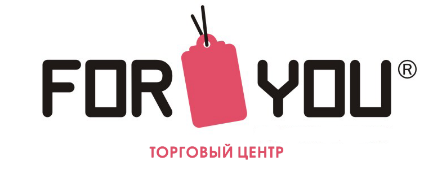 Пропуск (заявка) на ввоз в ТЦ Пропуск (заявка) на ввоз в ТЦ Пропуск (заявка) на ввоз в ТЦ Пропуск (заявка) на ввоз в ТЦ Пропуск (заявка) на ввоз в ТЦ Пропуск (заявка) на ввоз в ТЦ Дата ввоза: "___"_________________20___ года Время: с ____ часов ____ минут до _____ часов _____ минутДата ввоза: "___"_________________20___ года Время: с ____ часов ____ минут до _____ часов _____ минутДата ввоза: "___"_________________20___ года Время: с ____ часов ____ минут до _____ часов _____ минутДата ввоза: "___"_________________20___ года Время: с ____ часов ____ минут до _____ часов _____ минутДата ввоза: "___"_________________20___ года Время: с ____ часов ____ минут до _____ часов _____ минутДата ввоза: "___"_________________20___ года Время: с ____ часов ____ минут до _____ часов _____ минутАрендатор (наименование магазина):_____________________________________________________________________________________________Арендатор (наименование магазина):_____________________________________________________________________________________________Арендатор (наименование магазина):_____________________________________________________________________________________________Арендатор (наименование магазина):_____________________________________________________________________________________________Арендатор (наименование магазина):_____________________________________________________________________________________________Арендатор (наименование магазина):_____________________________________________________________________________________________Наименование товара/оборудованияНаименование товара/оборудованияКол-во местКол-во местКол-во местКол-во местНомер транспортного средства ______________________________________________Номер транспортного средства ______________________________________________Номер транспортного средства ______________________________________________Номер транспортного средства ______________________________________________Номер транспортного средства ______________________________________________Номер транспортного средства ______________________________________________Материально ответственное лицо:ФИО:______________________________________________________________________________Паспорт серии_______________ № ________________________________________________Должность: ______________________________________________________________________Моб. тел. _________________________________________________________________________Материально ответственное лицо:ФИО:______________________________________________________________________________Паспорт серии_______________ № ________________________________________________Должность: ______________________________________________________________________Моб. тел. _________________________________________________________________________Материально ответственное лицо:ФИО:______________________________________________________________________________Паспорт серии_______________ № ________________________________________________Должность: ______________________________________________________________________Моб. тел. _________________________________________________________________________Материально ответственное лицо:ФИО:______________________________________________________________________________Паспорт серии_______________ № ________________________________________________Должность: ______________________________________________________________________Моб. тел. _________________________________________________________________________Материально ответственное лицо:ФИО:______________________________________________________________________________Паспорт серии_______________ № ________________________________________________Должность: ______________________________________________________________________Моб. тел. _________________________________________________________________________Материально ответственное лицо:ФИО:______________________________________________________________________________Паспорт серии_______________ № ________________________________________________Должность: ______________________________________________________________________Моб. тел. _________________________________________________________________________Оформление заявок – осуществляется до 17 часов 00 минут дня, предшествующего дню ввоза/вывоза, в будние дни. 